๑แบบประเมินผลการปฏิบัติงานของข้าราชการหรือพนักงานส่วนท้องถิ่น(สำหรับตำแหน่งประเภทบริหารท้องถิ่นและอำนวยการท้องถิ่น)๒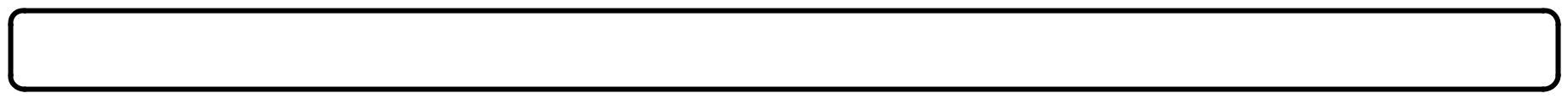 ส่วนที่ ๑ การประเมินผลสัมฤทธิ์ของงาน(ร้อยละ ๗๐)๑.๑  ก่อนเริ่มรอบการประเมินหมายเหตุ ๑. ในกรณีมีข้าราชการหรือพนักงานส่วนท้องถิ่นได้รับการแต่งตั้งให้ดำรงตำแหน่ง หรือระดับสูงขึ้น ให้นำวิสัยทัศน์หรือข้อเสนอในการพัฒนางานมากำ ประเมินผลสัมฤทธิ์ของงานในรอบการประเมินครั้งนั้นและครั้งถัดไปจนกว่าจะได้ผลสำเร็จตามตัวชี้วัดที่เสนอในวิสัยทัศน์หรือข้อเสนอ                       ๒. กรณีช่อง“ผลสัมฤทธิ์ของงาน” หรือช่อง“ตัวชี้วัด” หากไม่สามารถกรอกรายละเอียดได้พออาจทำเป็นหลักฐานแนบท้ายแบบประเมินได้๓๑.๒ หลังสิ้นรอบการประเมิน     หมายเหตุ  หลักฐาน/ตัวบ่งชี้ความสำเร็จ หมายถึง หลักฐาน/เอกสารที่แสดงยืนยันต่อผู้ประเมินว่าผลสัมฤทธิ์ของงานสำเร็จอยู่ในระดับคะแนนและค่าเป้าหมายใด๔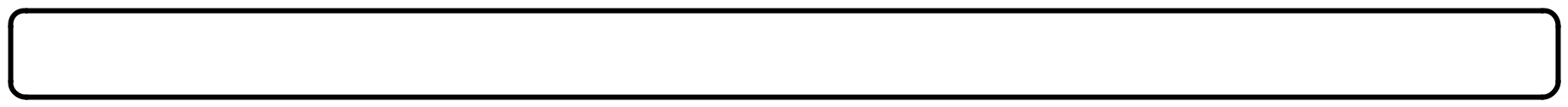 ส่วนที่ ๒ การประเมินสมรรถนะ(ร้อยละ ๓๐)๕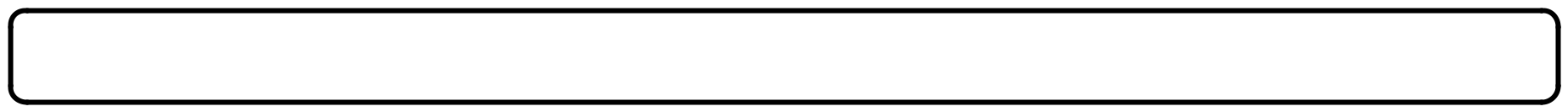 ส่วนที่ ๓ ข้อตกลงการประเมินผลการปฏิบัติงานข้อตกลงการประเมินผลการปฏิบัติงานฉบับนี้จัดทำขึ้นระหว่างชื่อ-นามสกุล .......................................................ตำแหน่ง...................................................... ซึ่งต่อไปนี้จะเรียกว่า ผู้รับการประเมิน-นามสกุลกับชื่อ..............................................................................ตำแหน่ง………………………………………………………ซึ่งต่อไปนี้จะเรียกว่า ผู้ประเ ผู้ประเมิน และผู้รับการประเมินมีข้อตกลงร่วมกันกำหนดการประเมินผลการปฏิบัติงานได้ ประกอบด้วย ส่วนที่การประเมินผลสัมฤทธิ์ของงาน ๑ และส่วนที่ ๒ การประเมินสมรรถนะเพื่อใช้สำหรับประเมินผลการปฏิบัติงานในรอบการประเมินครั้งที่.. ประจำปีงบประมาณ โดยผู้รับการประเมินขอให้ข้อตกลงว่า.ศ.....จะมุ่งมั่นปฏิบัติงานให้เกิดผลงานที่ดีตามเป้าหมายและเกิดประโยชน์แก่ประชาชนหรือทางราชการตามที่ได้ตกลงไว้และผู้ประเมินขอให้ข้อตกลงว่ายินดีให้คำแนะนำคำปรึกษาในการปฏิบัติงานแก่ผู้รับการประเมิน และจะประเมิน การปฏิบัติงานด้วยความเป็นธรรม โปร่งใสตามที่ได้ตกลงกันไว้โดยทั้งสองฝ่ายได้รับทราบข้อตกลงการประเมินผลการปฏิบัติงานร่วมกันแล้วจึงลงลายมือชื่อไว้เป็นหลักฐานลงชื่อ.....................................................(ผู้รับการประเมิน)(…………...............................………)ตำแหน่ง...............................................ลงชื่อ........................................................(ผู้ประเมิน)(.....................................................)ตำแหน่ง.................................................วันที่...........................วันที่.................................ส่วนที่ ๔ สรุปผลการประเมิน๔.๑ ผลการประเมินตนเองข้าพเจ้าขอรับรองว่าได้ประเมินตนเองตามเอกสารหรือหลักฐาน/ตัวบ่งชี้ความสำเร็จที่มีอยู่จริง(ลงชื่อ).......................................................ผู้รับการประเมิน(.......................................................)ตำแหน่ง....................................................วันที่.............................................๖๔.๒ ผลการประเมินของผู้ประเมิน๗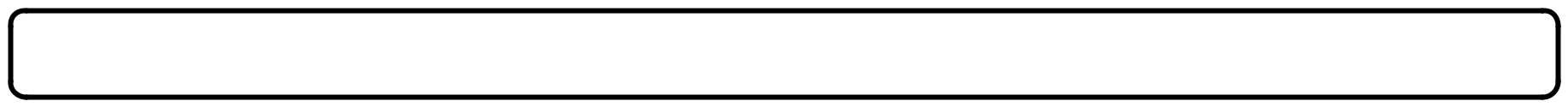 ส่วนที่ ๖ การแจ้งและรับทราบผลการประเมิน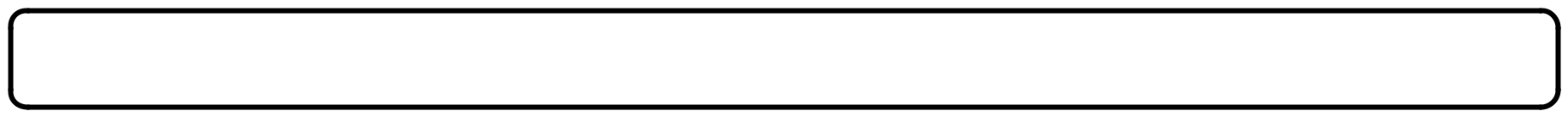 ส่วนที่ ๗ ความเห็นของผู้บังคับบัญชาเหนือขึ้นไป (ถ้ามี)๘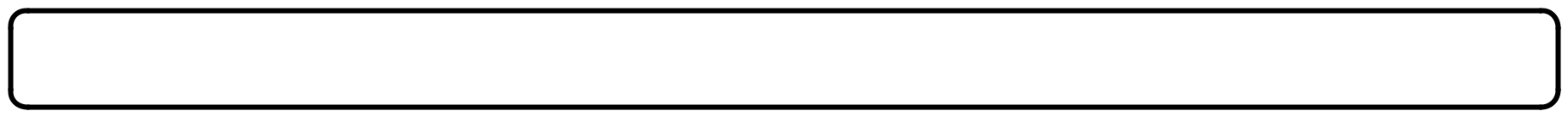 ส่วนที่ ๘ ความเห็นของคณะกรรมการกลั่นกรองการประเมินผลการปฏิบัติงานของข้าราชการหรือพนักงานส่วนท้องถิ่น     เห็นชอบกับผลคะแนนของ      ผู้ประเมินตามส่วนที่๔ หรือ       ผู้บังคับบัญชาเหนือขึ้นไปตามส่วนที่ ๗     มีความเห็นแตกต่างดังนี้   ๑. ผลสัมฤทธิ์ของงาน ควรได้คะแนนร้อยละ......................... เหตุผล................................................................................................................................. ๒. สมรรถนะ	ควรได้คะแนนร้อยละ......................... เหตุผล.................................................................................................................................รวมคะแนนที่ควรได้ครั้งนี้ร้อยละ.........................ลงชื่อ.....................................................................(...................................................................)ตำแหน่ง ปลัด อบจ./ปลัดเทศบาล/ปลัด อบต.ประธานกรรมการกลั่นกรองการประเมินผลการปฏิบัติงานฯวันที่.................................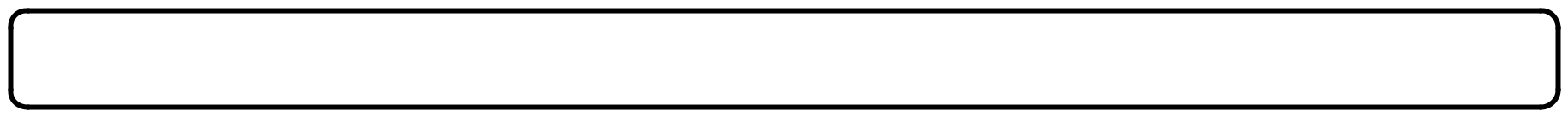 ส่วนที่ ๙ ผลการพิจารณาของนายก อบจ./นายกเทศมนตรี/นายก อบต .      เห็นชอบตามความเห็นของคณะกรรมการกลั่นกรองการประเมินผลการปฏิบัติงานของข้าราชการหรือพนักงานส่วนท้องถิ่น      มีความเห็นแตกต่างดังนี้ ๑.ผลสัมฤทธิ์ของงาน    ควรได้คะแนนแนนร้อยละ..................เหตุผล...........................................................................................................๒. สมรรถนะ	  ควรได้คะแนนร้อยละ......................... เหตุผล...........................................................................................................รวมคะแนนที่ได้ครั้งนี้ร้อยละ.........................ลงชื่อ....................................................................(...................................................................)ตำแหน่งนายก อบจ./นายกเทศมนตรี/นายก อบต.วันที่.................................รอบการประเมิน          ครั้งที่ ๑วันที่ ๑ ตุลาคม ๒๕๖๒วันที่ ๑ ตุลาคม ๒๕๖๒ถึง ๓๑ มีนาคม ๒๕๖๓ถึง ๓๑ มีนาคม ๒๕๖๓          ครั้งที่ ๒  วันที่ ๑ เมษายน ๒๕๖๓          ครั้งที่ ๒  วันที่ ๑ เมษายน ๒๕๖๓          ครั้งที่ ๒  วันที่ ๑ เมษายน ๒๕๖๓ถึง ๓๐ กันยายน ๒๕๖๓ถึง ๓๐ กันยายน ๒๕๖๓ผู้รับการประเมินผู้รับการประเมินเลขประจำตัวประชาชน.................................................เลขประจำตัวประชาชน.................................................ชื่อ-นามสกุล....................................................................ชื่อ-นามสกุล....................................................................ตำแหน่ง........................................................................................ตำแหน่งประเภท.............................................................ตำแหน่งประเภท.............................................................ระดับ.............................................................................ระดับ.............................................................................เลขที่ตำแหน่ง.................................................................................งาน.................................................................................งาน.................................................................................ส่วน/ฝ่าย.......................................................................ส่วน/ฝ่าย.......................................................................สำนัก/กอง...................................................................................ผู้ประเมินผู้ประเมินเลขประจำตัวประชาชน.................................................เลขประจำตัวประชาชน.................................................ชื่อ-นามสกุล....................................................................ชื่อ-นามสกุล....................................................................ตำแหน่ง........................................................................................ตำแหน่งประเภท............................................................ตำแหน่งประเภท............................................................ระดับ...........................................................................ระดับ...........................................................................สำนัก/กอง.....................................................................................ลำดับผลสัมฤทธิ์ของงานตัวชี้วัดน้ำหนัระดับคะแนนและค่าเป้าหมาย(D)ระดับคะแนนและค่าเป้าหมาย(D)ระดับคะแนนและค่าเป้าหมาย(D)ที่(ร้อยละ)๑๒๓๔  ๕(A)(B)(C)รวมรวม๗๐-----ลำดับการประเมินตนเองผลการประเมินคะแนนที่ได้คะแนนที่ได้คะแนนที่ได้ตัวชี้ผลการดำเนินงานหลักฐาน/ตัวบ่งชี้ผลการประเมินของผู้ประเมิน(I)=(C) x (H)(I)=(C) x (H)(I)=(C) x (H)ที่สำเร็จตามตัวชี้วัดความสำเร็จ(ระดับคะแนน)(ระดับคะแนน)๕(E)(F)(G)(H)รวม--ระดับระดับสมรรถนะที่ค้นพบระดับสมรรถนะที่ค้นพบระดับสมรรถนะที่ค้นพบคะแนนระดับเมื่อเทียบกับพจนานุกรมสมรรถนะเมื่อเทียบกับพจนานุกรมสมรรถนะเมื่อเทียบกับพจนานุกรมสมรรถนะเมื่อเทียบกับพจนานุกรมสมรรถนะเมื่อเทียบกับพจนานุกรมสมรรถนะคะแนนผลคะแนนผลคะแนนผลคะแนนที่คาดหวัเมื่อเทียบกับพจนานุกรมสมรรถนะเมื่อเทียบกับพจนานุกรมสมรรถนะเมื่อเทียบกับพจนานุกรมสมรรถนะเมื่อเทียบกับพจนานุกรมสมรรถนะเมื่อเทียบกับพจนานุกรมสมรรถนะที่ได้ผลคะแนนผลคะแนนผลคะแนนน้ำหนัที่คาดหวัผลการประเมินที่ได้ที่ได้ที่ได้ที่ได้สมรรถนะน้ำหนัตามมาตรฐานการประเมินตนเองการประเมินตนเองการประเมินตนเองผลการประเมินตามตารางที่ได้ที่ได้ที่ได้สมรรถนะ(ร้อยละ)กำหนดของผู้ประเมินเปรียบเทีย(H) = (B) x (G)(H) = (B) x (G)(H) = (B) x (G)กำหนดหลักฐาน/ตัวบ่งชีผลการประเมิน(ระดับ)เปรียบเทีย๕ตำแหน่งหลักฐาน/ตัวบ่งชีผลการประเมิน(ระดับ)๕ตำแหน่งความสำเร็จ(ระดับ)ความสำเร็จ(ระดับ)(A)(B)(C)(D)(E)(F)(G)สมรรถนะหลักสมรรถนะหลัก๑.การมุ่งผลสัมฤทธิ์๒.การยึดมั่นในความถูกต้องและจริ๓.ความเข้าใจในองค์กรและระบบงาน๔.การบริการเป็นเลิศ๕. การทำงานเป็นทีม๕. การทำงานเป็นทีมสมรรถนะประจำผู้บริหารสมรรถนะประจำผู้บริหาร๑.การเป็นผู้นำในการเปลี่ยนแปลง๒.ความสามารถในการเป็นผู้นำ๓. ความสามารถในการพัฒนาคน๓. ความสามารถในการพัฒนาคน๔.การคิดเชิงกลยุทธ์รวม๓๐-----รายการคะแนนเต็มผลการประเมินระดับผลการประเมิน(ร้อยละ)(ร้อยละ)ระดับผลการประเมิน(ร้อยละ)(ร้อยละ)๑. ผลสัมฤทธิ์ของงาน๗๐    ดีเด่นตั้งแต่ร้อยละ๙๐ ขึ้นไป๑. ผลสัมฤทธิ์ของงาน๗๐    ดีมากตั้งแต่ร้อยละ๘๐ แต่ไม่ถึงร้อยละ๙๐    ดีมากตั้งแต่ร้อยละ๘๐ แต่ไม่ถึงร้อยละ๙๐    ดีมากตั้งแต่ร้อยละ๘๐ แต่ไม่ถึงร้อยละ๙๐๒. การประเมินสมรรถนะ๓๐    ดีตั้งแต่ร้อยละ๗๐ แต่ไม่ถึงร้อยละ๘๐    พอใจตั้งแต่ร้อยละ๖๐ แต่ไม่ถึงร้อยละ๗๐รวม๑๐๐    พอใจตั้งแต่ร้อยละ๖๐ แต่ไม่ถึงร้อยละ๗๐รวม๑๐๐   ต้องปรับปรุง    ต่ำกว่าร้อยละ๖๐   ต้องปรับปรุง    ต่ำกว่าร้อยละ๖๐(ลงชื่อ).......................................................ผู้ประเมิน(.......................................................)ตำแหน่ง......................................................วันที่..............................................ส่วนที่ ๕ แผนพัฒนาการปฏิบัติราชการส่วนที่ ๕ แผนพัฒนาการปฏิบัติราชการผลสัมฤทธิ์ของงานหรือสมรรถนะวิธีการพัฒนาช่วงเวลาและระยะเวลาวิธีการวัดผลในการพัฒนาที่เลือกพัฒนาการพัฒนา(ก)(ข)(ค)(ง)    ได้แจ้งผลการประเมินให้ทราบแล้ว    ได้รับทราบผลการประเมินแล้ว      ได้แจ้งผลการประเมินแล้วเมื่อวันที่………………………….      ได้แจ้งผลการประเมินแล้วเมื่อวันที่………………………….      แต่ผู้รับการประเมินไม่ยินยอมลงนามรับทราบ      แต่ผู้รับการประเมินไม่ยินยอมลงนามรับทราบลงชื่อ..........................................................ลงชื่อ..........................................................ลงชื่อ.........................................................ลงชื่อ.........................................................โดยมี......................................................เป็นพยานเป็นพยาน         (.........................................................)           (.........................................................)       ตำแหน่ง...............................................................       ตำแหน่ง...............................................................       ตำแหน่ง...............................................................       ตำแหน่ง...............................................................          ลงชื่อ.........................................          ลงชื่อ.........................................ผู้ประเมิน     ผู้รับการประเมิน                     (.........................................................)วันที่.................................       วันที่.................................             ตำแหน่ง........................................................................             ตำแหน่ง........................................................................                          พยานวันที่..........................วันที่..........................      เห็นชอบกับผลคะแนนของผู้ประเมิน        มีความเห็นแตกต่าง ดังนี้ ๑.ผลสัมฤทธิ์ของงาน ควรได้คะแนนร้อยละ.........................        มีความเห็นแตกต่าง ดังนี้ ๑.ผลสัมฤทธิ์ของงาน ควรได้คะแนนร้อยละ.........................เหตุผล.................................................................................................................................๒. สมรรถนะ      ควรได้คะแนนร้อยละ...............................เหตุผล.................................................................................................................................รวมคะแนนที่ควรได้ครั้งนี้ร้อยละ..........................รวมคะแนนที่ควรได้ครั้งนี้ร้อยละ..........................รวมคะแนนที่ควรได้ครั้งนี้ร้อยละ..........................                      ลงชื่อ....................................................................                      ลงชื่อ....................................................................                     (..........................................)..............................                     ตำแหน่ง....................................................................                     ตำแหน่ง....................................................................                         วันที่................................วันที่...............................